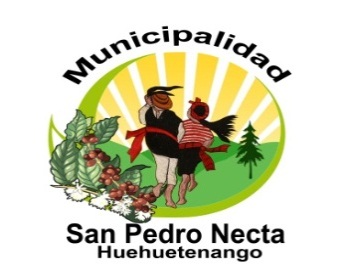 San Pedro Nécta, 25 de Enero de 2018.Señores (as):Secretaria Presidencial de la Mujer - SEPREMDelegación Departamental,Huehuetenango, CiudadPor este medio los (as) saludo deseándoles éxitos en la labor que realiza a diario para dicha institución.Por el mismo me permito dirigirme a ustedes, con el objeto de hacerles de su conocimiento y entrega del PRESUPUESTO DE GENERO, correspondiente al cierre hasta el 31 de Diciembre de 2017, de la Municipalidad de San Pedro Nécta. A continuación se anexan Los Formularios  1 y  2 de la ficha técnica del gasto.Les agradezco la atención y comprensión prestada a la presente me suscribo; Atentamente,Moisés Waldemar Ortíz Ramírez  Jefe de Área de PresupuestosMunicipalidad  San Pedro NéctaJaime Oswaldo Julajuj SajcheDirector de AFIMMunicipalidad de San Pedro Nécta